EMENTA: O paradigma da modernidade e o processo de modernização. A ideia de desenvolvimento e sua difusão. Emergência da questão ambiental. Institucionalidades de gestão do território e de regulação da questão ambiental. A perspectiva crítica da Justiça Ambiental e o estudo dos conflitos socioambientais. A perspectiva crítica dos povos não-ocidentais. Antropoceno e mudanças climáticasObjetivos da Disciplina: Analisar, de forma crítica, os diferentes processos, atores, instituições, interesses e conflitos associados à problemática socioambiental no mundo contemporâneo e no Brasil.O programa, neste sentido, deverá abordar, entre outros, os seguintes temas:1. O Meio Ambiente como realidade natural e como construção social: a apropriação simbólica da natureza.2. O Desenvolvimento de uma Sociologia do Meio Ambiente: da década de 1960 aos dias de hoje.3. Capitalismo, Globalização e Meio Ambiente.4.Conflitos Socioambientais: a privatização dos benefícios e a                              socialização dos riscos.5. Desenvolvimento Sustentável e Capitalismo: contradições e possibilidades.6. Urbanização e Meio Ambiente.7. Padrões de Produção e Consumo e a Sustentabilidade Ambiental.8. Cidadania e Meio Ambiente: o papel da Sociedade Civil na defesa da Natureza.9. Meio Ambiente e Desenvolvimento no Brasil: Conflitos Sociais e Degradação Ambiental.10. Temas atuais da problemática ambiental: povos tradicionais, desmatamento, aquecimento global, biotecnologia, transgênicos, perda da biodiversidade, poluição ambiental, escassez de água, etc. BIBLIOGRAFIAALTVATER, Elmar. “Existe um Marxismo Ecológico”, in, “A teoria marxista hoje. Problemas e perspectivas”. Buenos Aires/Arg., CLACSO (Consejo Latinoamericano de Ciencias Sociales), social, sociologia ambiental e interdisciplinaridade”, Curitiba, Editora UFPR Revista Desenvolvimento e Meio Ambiente, n. 10, p. 77-89, jul./dez. 2004.BECK, Ulrick. “Sociedade de Risco. Rumo a uma outra Modernidade”, São Paulo, Editora 34, 2010.BELLAMY FOSTER, John. “A ecologia da economia política marxista”. São Paulo, Revista Lutas Sociais, n.28, p.87-104, 1o sem. 2012.4.   COSTA FERREIRA, Leila da. “Ideias para uma sociologia da questão ambiental − teoria5.   DIEGUES, Antônio Carlos. “O Mito Moderno da Natureza Intocada”, São Paulo, Ed.    Hucitec, 3 Edição, 2001, Caps. 1-6.6.  GIDDENS, Anthony. “A Política da Mudança Climática”. Rio de Janeiro, Zahar, 2010.7.   HERCULANO, Selene. “Classe e Política na Sociedade de Risco”. Rio de Janeiro, Revista   Questio Iuris, 2015. 8. LOWY, Michael. “O Que é o Ecossocialismo”, São Paulo, Cortez Editora, 2 edição, 2014.9. MARQUES, Luiz. “Capitalismo e Colapso Ambiental”, Campinas, Editora UNICAMP,      2015.10. MARX, Karl. “A Assim Chamada Acumulação Primitiva”, in, “O Capital”, Vol. 1, Cap. 24.  São Paulo, Editorial Boitempo, 2013.11. MIRANDA, Napoleão e FILHO, Wilson Madeira. “Desenvolvimento Insustentável”, Rio de Janeiro, Ed. Autografia, 2020.12. OLIVEIRA, Válter Lucio, RIBEIRO, Ana M. Motta, e LOBÃO, Ronaldo. “O Brasil que       arde e a Boiada que passa”, Rio de Janeiro, Ed. Autografia, 2020. 13. TAVOLARO, Sergio B. F. “Sociabilidade e Construção de Identidade entre       Antropocêntricos e Ecocêntricos”, in, “Revista Ambiente e Sociedade, UNICAMP,Ano  III, Vol. 67, 2000.BIBLIOGRAFIA COMPLEMENTARBORELLI, Elizabeth. “Urbanização e Qualidade Ambiental: O Processo de Produção do Espaço na Costa Brasileira”, Santa Catarina, Revista INTERThesis, 2007.BRUNDTLAND, H. “Nosso Futuro Comum”. Editora da Fundação Getúlio Vargas. Rio de Janeiro, 2 edição, 1991.LEFF, Enrique. “Racionalidade Ambiental. A Reapropriação Social da Natureza”. Rio de Janeiro, Ed. Civilização Brasileira, 2006.LOSEKANN, Cristiana. “Participação da Sociedade Civil na Política Ambiental do Governo Lula”. Campinas, Revista Ambiente & Sociedade, Vol. XV, n. 1, 2012.PORTILHO, Fátima. “Sustentabilidade, Cidadania e Consumo”. São Paulo, Cortez   Editora, 2005.PORTILHO, Fátima. “Consumo Sustentável. Limites e Possibilidades de Ambientalização e Politização de Práticas de Consumo”. Rio de Janeiro, Cadernos EBAPE/FGV, 2005.SANTOS, Milton. “A Urbanização Brasileira”, São Paulo, Editora Hucitec, 1993.VIOLA, Eduardo. “A Globalização da política ambiental no Brasil, 1990-1998”. "XXI International Congress of the Latin American Studies Association", Panel ENV 24, Social and Environmental Change in the Brazilian Amazon; The Palmer House Hilton Hotel, Chicago, USA, 24-26 de Setembro de 1998.     Entrega do trabalho: A DEFINIR     ATENÇÃO: Presença e participação em sala de aula serão levadas em conta na avaliação.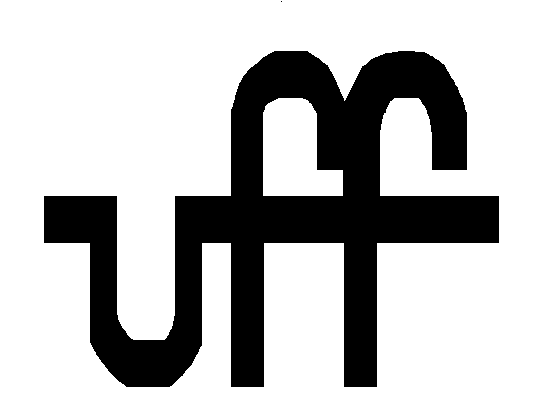 UNIVERSIDADE FEDERAL FLUMINENSEINSTITUTO DE CIÊNCIAS HUMANAS E FILOSOFIADepartamento de Sociologia e Metodologia das Ciências SociaisUNIVERSIDADE FEDERAL FLUMINENSEINSTITUTO DE CIÊNCIAS HUMANAS E FILOSOFIADepartamento de Sociologia e Metodologia das Ciências SociaisDISCIPLINA: Sociologia do Meio Ambiente         Código – GSO 00175SEMESTRE: 2023/2PROFESSOR: Napoleão MirandaHORÁRIO: 5ªf, das 14h às 18hDISCIPLINA: Sociologia do Meio Ambiente         Código – GSO 00175SEMESTRE: 2023/2PROFESSOR: Napoleão MirandaHORÁRIO: 5ªf, das 14h às 18h